егерме һигеҙенсес акырылышы                                      десятое заседаниеунынсы ултырышы                                                           двадцать восьмого созываKАРАР                                                                    РЕШЕНИЕ« 09 » июль   2020 й.                             №53                          «09»  июля  2020 г.О внесении изменения в решение Совета от «20» ноября 2017 года  № 153«Об установлении налога на имущество физических лиц» на территориисельского поселения Матвеевский сельсовет муниципального района Кушнаренковский район Республики Башкортостан	В соответствии с Федеральным законом от 6 октября 2003 года 
№ 131-ФЗ «Об общих принципах организации местного самоуправления 
в Российской Федерации», Налоговым кодексом Российской Федерации, распоряжением Главы Республики Башкортостан от 1 июня 2020 года
№ РГ – 153 «О дополнительных мерах по повышению устойчивости экономики Республики Башкортостан с учетом внешних факторов, в том числе связанных с распространением новой коронавирусной инфекции», руководствуясь пунктом 2 части 2 статьи 3 Устава сельского поселения Матвеевский сельсовет муниципального района Кушнаренковский район Республики Башкортостан, Совет сельского поселения Матвеевский сельсовет муниципального района Кушнаренковский район Республики Башкортостан РЕШИЛ:1. Внести в решение Совета сельского поселения Матвеевский сельсовет муниципального района Кушнаренковский район Республики Башкортостан от «20» ноября 2017 г. № 153 «Об установлении налога на имущество физических лиц» следующее изменение:«п. 2.7 изложить в следующей редакции: 1,5 процента в отношении:объектов налогообложения, включенных в перечень, определяемый в соответствии с пунктом 7 статьи 378.2 Налогового кодекса Российской Федерации;объектов налогообложения, предусмотренных абзацем вторым пункта 10 статьи 378.2 Налогового кодекса Российской Федерации».2. Настоящее решение вступает в силу со дня его официального опубликования и распространяется на правоотношения, возникшие 
с 1 января 2019 года по 31 декабря 2019 года.3. Настоящее решение опубликовать на информационном стенде и разместить в сети общего доступа «Интернет» на официальном сайте администрации сельского поселения Матвеевский сельсовет муниципального района Кушнаренковский район Республики БашкортостанГлава сельского поселения                                                                    Э.К. БагаутдиновБашkортостан  РеспубликаһыКушнаренко районы муниципаль районыныңматвеев ауыл советы ауыл билӘмӘһе cоветы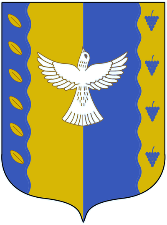 совет сельского поселенияМатвеевский  сельсовет муниципального района Кушнаренковский районреспублики башкортостан